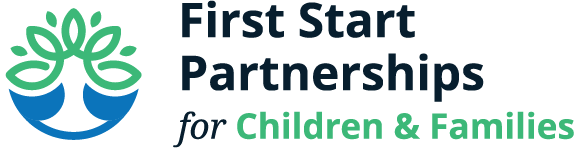 First Start Partnerships for Children and FamiliesPolicy Council Zoom Meeting 
Agenda Monday, June 13, 2022 10:00-11:00Welcome                                                                                    	              Holly Dockery	Old Business 	May minutes (vote needed)                                                            Holly Dockery      May Financials and Credit Card Expenditures                      Jessica Kreigline(vote needed)22-23 FSP Policy Council President (vote needed)                 Diane HummelNew BusinessFSP Fiscal Policy Update (vote needed)                                  Jessica Kreigline                                                      FSP Policy Council By-Laws                                                         Diane Hummel21-22 Celebration                                                                           Diane HummelDirector’s Report                                                                        	       Diane HummelMember Discussion/Questions/Suggestions AdjournNext Meeting: Monday, August 15 10:00-11:00am	
